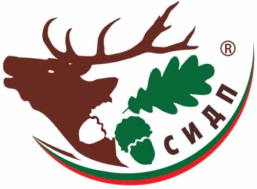        МИНИСТЕРСТВО НА ЗЕМЕДЕЛИЕТО, ХРАНИТЕ И ГОРИТЕ        СЕВЕРОИЗТОЧНО ДЪРЖАВНО ПРЕДПРИЯТИЕ          ТП „ДЪРЖАВНО ГОРСКО СТОПАНСТВО ВЪРБИЦА”Адрес: гр. Върбица, ПК 9870, ул. ”Септ. въстание“ №133,тел.05391/2106, e-mail:dgs.varbitca@dpshumen.bg						УТВЪРЖДАВАМ:					                                          	ДИРЕКТОР ТП:...........................		                    	/инж. Муса Кязъм/		ПРОТОКОЛДнес, 27.02.2020 г. комисия назначена със Заповед №46/13.02.2020г. на Директора на ТП „ДГС Върбица” в състав:ПРЕДСЕДАТЕЛ: инж. Росен Стефанов Русинов – зам.-дирeктор  при ТП „ДГС Върбица“Членове:  1. Юзджан Ислямов – зам. Гл. счетоводител при ТП „ДГС Върбица“	2. адв. Снежка Иванова – адвокат при ШАКсе събра на второ редовно заседание от 13,00 часа в административната сграда на ТП „ДГС Върбица“, гр. Върбица, на ул. „Септемврийско въстание“ № 133, Заседателната зала, да проведе открит конкурс за възлагане на дейности с предмет: „Товарене, транспортиране до ТИР станция и претоварване на превозно средство на дървесина от ДГТ в района на дейност на ТП "ДГС Върбица", открит със Заповед №34/28.01.2020г. на Директора на ТП „ДГС Върбица”, по реда на чл.15 и сл. от Наредбата за условията и реда за възлагане изпълнението на дейности в горските територии-държавна и общинска собственост, и за ползването на дървесина и недървесни горски продукти. Присъстваха всички членове на комисията. 	Съобщено бе, че са валидни разпоредбите на Наредбата за условията и реда за възлагане изпълнението на дейности в горските територии-държавна и общинска собственост, и за ползването на дървесина и недървесни горски продукти и условията за провеждане на процедурата.  Съгласно регистъра на ТП ДГС „Върбица“ се установи, че до изтичане на определения краен срок, в деловодството на ТП ДГС Върбица са депозирани документи от всички участници в конкурса за съответните обектиКомисията пристъпи към проверка на представените от участниците документи по обекти от 1 до 8.За Обект № 1: Участник № 7: „ЕНГИН 2015“ ЕООД – с. Бяла река с ЕИК: 203804236, със седалище и адрес на управление: с. Бяла река, общ. Върбица, обл. Шумен, ул. «Дружба» №20, представлявано от управителя си Дениз Хамди Хамза, представил документи, внесени под вх.№540/25.02.2020 г. в 9,05 часа. След обстоен преглед комисията констатира, че „Енгин 2015“ ЕООД с. Бяла река е представил всички изискуеми документи. Заявените от него факти и обстоятелства в декларация №1,  съответстват на информацията в документите и със същия следва да се сключи договор  за обект № 1.За Обект № 2: Участник № 1 „МЕГИ ТРАНС 2008“ ЕООД – с. Тушовица с ЕИК: 200236853, със седалище и адрес на управление: с. Тушовица, общ. Върбица, обл. Шумен, ул. «Васил Левски» № 1, представлявано от управителя си Нургюн Неджметинов Бекиров, е представил документи, внесени под вх. №528/24.02.2020 г. в 11,10 часа. След обстоен преглед комисията констатира, че „МЕГИ ТРАНС 2008“ ЕООД – с. Тушовица е представил всички изискуеми документи. Заявените от него факти и обстоятелства в декларация №1,  съответстват на информацията в документите и със същия следва да се сключи договор за обект № 2.3. За Обект № 3: Участник № 2 „Хема Груп“ ООД, с ЕИК: 127623250, със седалище и адрес на управление: с. Божурово, общ. Върбица, обл. Шумен, ул. „Камчия “ №26, представлявано от Мустафа Мусов Мустафов и Хасан Ахмед Мустафа заедно и поотделно, е представил документи, внесени под вх. №527/24.02.2020 г. в 11,02 часа. След обстоен преглед комисията констатира, че ООД „Хема Груп“ с. Божурово е представил всички изискуеми документи. Заявените от него факти и обстоятелства в декларация №1, съответстват на информацията в документите и със същия следва да се сключи договор за обект № 3.4. За Обект № 4: Участник № 3: „ИНКА“ ЕООД – с. Маломир  с ЕИК: 127634040, със седалище и адрес на управление: с. Маломира, общ. Върбица, обл. Шумен, ул. «Левски» № 5, представлявано от управителя си Исмаил Алиев Терзийски, е представил документи, внесени под вх.№541/25.02.2020 г. в 9,10 часа. След обстоен преглед комисията констатира, че „Инка“ ЕООД - с. Маломир е представил всички изискуеми документи. Заявените от него факти и обстоятелства в декларация №1, съответстват на информацията в документите и със същия следва да се сключи договор за обект № 4.5. За Обект № 5: Участник № 5 „ЕРА“ ЕООД – с. Тушовица с ЕИК: 127566237, със седалище и адрес на управление: с. Тушовица, общ. Върбица, обл. Шумен, местност «Дермен янъ» № 1, представлявано от управителя си Реджеб Шабанов Алиев е представил документи, внесени под вх. №490/20.02.2020 г. в 11,32 часа. След обстоен преглед комисията констатира че  „Ера” ЕООД - с. Тушовица е представил всички изискуеми документи. Заявените от него факти и обстоятелства в декларация №1, съответстват на информацията в документите и със същия следва да се сключи договор за обект № 5.6. За Обект № 6: Участник № 6 „Трансфорес 74“ ЕООД – с. Крайгорци, с ЕИК: 127632192, със седалище и адрес на управление: с. Крайгорци, общ. Върбица, обл. Шумен, ул. „Г. Димитров“№16, представлявано от управителя си Хасан Османов Хюсеинов, е представил документи, внесени под вх. №547/25.02.2020 г. в 13,20 часа. След обстоен преглед комисията констатира че  „Трансфорес 74” ЕООД - с. Крайгорци е представил всички изискуеми документи. Заявените от него факти и обстоятелства в декларация №1, съответстват на информацията в документите и със същия следва да се сключи договор за обект № 6.6. За Обект № 8: Участник № 4 «Герила 2012» - гр. Върбица, с ЕИК: 202129184, със седалище и адрес на управление: гр. Върбица, общ. Върбица, обл. Шумен, ул. «Милан Борисов» № 13, представлявано  от управителя Радослав Добрев Чалъков, е представил документи, внесени под вх. №535/24.02.2020 г. в 14,06 часа. След обстоен преглед комисията констатира че «Герила 2012» - гр. Върбица е представил всички изискуеми документи. Заявените от него факти и обстоятелства в декларация №1, съответстват на информацията в документите и със същия следва да се сключи договор за обект № 8.Представените от участниците документи са неразделна част от досието на процедурата.С това комисията обяви за приключило заседанието на 27.02.2020 г.   Настоящият протокол се състави в един екземпляр и е неразделна част от досието на процедурата.                         Комисия:1………………….                                      2………………….                                      3………………….